PAPER TITLE
First M. Last1(1), First M. Last2(2)(1) Affiliation, postal address, phone, email (2) Affiliation, postal address, phone, emailKeywords: Maximum of five keywords separated by commasAbstract goes here. An abstract of no more than 400 words must be included at the beginning of the manuscript. It should be a summary and complete in itself (no references to the main body of the manuscript). The abstract should indicate the subjects dealt within the full text and should state the objectives of the investigation. Newly-observed facts and conclusions of the experiment or argument discussed in the full text must be stated in this summary. Readers should not have to read the full text to understand the abstract. The abstract can be an updated version of the one submitted at the call-for-abstracts but its contents must not differ substantially from the later.1. Introduction	This is the Microsoft Word manuscript preparation template for the IAA conference.	It must contain the paper title, the author names, their corresponding affiliation, postal and e-mail addresses. The paper or extended abstract shall be prepared using the following format: Paper: standard A4 paper (21.0 × 29.7 cm), one column formatPage limit: 10 pages.Margins: 2.54 cm (all sides)Title: 12 pt bold, Arial, centered, all capital lettersAuthor names: 12 pt bold, Arial, centeredAffiliation: 12 pt italic, Arial, centeredAbstract body: 12 pt, Arial, justified with single line spacingEquations, figures, literature may be included with references in the body textPaper body: 12 pt, Arial, justified with single line spacingPage numbers must not be added to the manuscript	Papers or extended abstracts must be written in English and should be submitted to the IAA as Microsoft Word files (.doc, .docx) within the deadline. All papers must be submitted online to https://easychair.org/conferences/?conf=iaalacw2018 It is recommended to proof read the paper before submission. Only LATEX or Word format files will be accepted. 	Please note that the presenting author of each accepted paper has to register to the conference. Extended abstracts and full papers are encouraged. 2. Section Title	Table 1 Nullam quis convallis dolor [1, 2]. Nullam magna sapien, tincidunt nec eros nec, semper pharetra nunc. In pellentesque pretium tincidunt. Vestibulum in nulla arcu. Donec vel nulla eleifend metus pharetra elementum ac ac ligula. Vivamus rhoncus, nibh id max- imus bibendum, enim lacus egestas erat, quis fermentum ex orci ac massa. Phasellus vestibulum imperdiet mi, vitae malesuada massa sodales quis. Pellentesque molestie arcu ut tortor vestibulum, a gravida diam efficitur. Nulla ut lorem ac eros tincidunt el- ementum. Curabitur vestibulum auctor vestibulum. Nullam molestie mauris nec justo accumsan, vitae accumsan sem varius. Quisque sagittis neque sed enim efficitur, eu consectetur odio volutpat. Pellentesque arcu mauris, maximus venenatis gravida nec, bibendum ut mauris. Cum sociis natoque penatibus et magnis dis parturient montes, nascetur ridiculus mus [3]. Table 1: Caption goes here.3. Section Title	Etiam porttitor aliquam erat, commodo interdum leo placerat at. Cras non feugiat felis. Duis nunc nisi, consequat at lorem nec, accumsan porta sapien. Proin cursus est quis eleifend feugiat. Vestibulum urna lectus, accumsan quis sapien sit amet, dignissim porttitor velit. Sed ut porta ipsum. Morbi viverra massa eu tellus vehicula, ac sodales risus ultricies. Mauris mattis id dolor in posuere.	Sed non odio sagittis, tincidunt tellus vitae, lobortis turpis. Cras pellentesque hen- drerit risus at commodo. Nulla in scelerisque justo. Ut tincidunt tristique tortor, quis porta tortor ultricies vitae. Proin non nibh sit amet nunc suscipit blandit. Maecenas in molestie nisi. Maecenas dictum quam ut dictum consequat. Etiam sit amet malesuada nibh. Proin ornare malesuada elit. Morbi pretium, arcu eu sodales pellentesque, leo dui elementum ex, vulputate ullamcorper metus orci et dui. Sed quis pharetra nisl, sit amet convallis neque. Phasellus eget lectus dolor.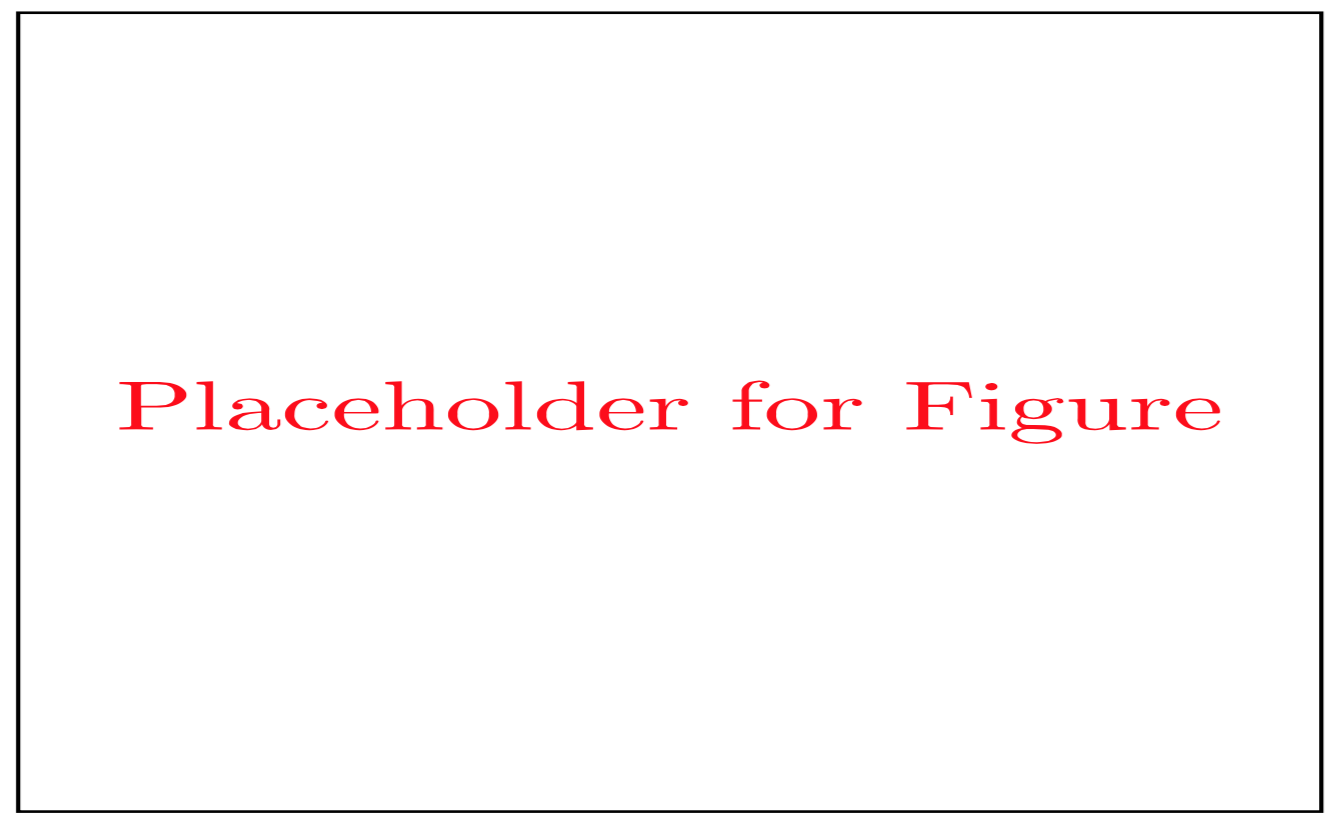 Figure 1: Caption goes here.4. Section Title	Duis at tincidunt orci. In dictum viverra sapien, ut lacinia odio rutrum at. Nam ut ipsum congue, condimentum massa eu, dictum tellus. Nulla eu sem ac turpis tincidunt varius sollicitudin ut massa. Duis consectetur eu est id vestibulum. Donec et nibh elementum, efficitur dolor a, accumsan mauris. Quisque et enim faucibus, cursus magna gravida, rutrum velit. Proin sed aliquam mi. Suspendisse potenti. Donec faucibus, libero aliquet lacinia viverra, dui turpis ornare turpis, viverra pellentesque metus nulla sit amet ipsum. Quisque nec magna eu sapien cursus commodo. Morbi pellentesque quam eget quam volutpat, in tempus felis imperdiet. Quisque non tortor arcu.	Maecenas commodo varius odio id gravida. Fusce nec dapibus mauris, nec sollic- itudin nisi. Ut nec suscipit enim. Cras tincidunt lacus placerat placerat eleifend. Cras elit sapien, hendrerit nec augue non, pulvinar interdum est. Ut viverra posuere lectus, quis mattis mi condimentum sed. Nunc in nisl id risus tincidunt interdum tempus ac arcu. Nulla sollicitudin convallis interdum. Quisque vitae congue mauris.5. Conclusions	Figure 1 Nunc ut arcu sit amet lectus facilisis aliquet non a eros. Sed commodo pulvinar sem vel faucibus. Proin nisl justo, placerat vel ante sed, rutrum venenatis felis. Phasellus nulla nisl, aliquet ut mi at, accumsan sollicitudin enim. Morbi ut sodales mauris, in fringilla odio. Duis eros arcu, pretium eget vehicula a, viverra non nunc. Ut feugiat ultrices blandit. Quisque efficitur quis nunc eu commodo. Aenean quis ipsum at risus mollis placerat. Vestibulum ut feugiat lacus, in semper tellus. Sed consequat libero quis orci porta fermentum. Donec placerat vehicula sapien ullamcorper ullamcorper. Sed blandit tempus turpis ut vulputate. Pellentesque sit amet ullamcorper sem, sit amet sollicitudin arcu.	Figure 2 suspendisse porta pulvinar ante, vitae tincidunt justo pharetra non. Sed blandit id felis at efficitur. Sed vehicula, nunc quis efficitur convallis, sapien leo iaculis sapien, vitae molestie diam leo a turpis. In dictum eget sapien nec pharetra. Praesent diam risus, scelerisque ut fermentum ut, sagittis id tortor. Donec suscipit a erat quis lobortis. Vivamus mollis tempor neque ut tincidunt. In dictum, dui id tempor efficitur, metus arcu vulputate leo, congue efficitur arcu enim eget tellus. In mauris nulla, auctor ut posuere non, feugiat ac ex. Duis quis orci non neque ullamcorper sodales sed sed nisl. Proin fermentum finibus neque, non interdum magna commodo dignissim. Phasellus consequat ex molestie vehicula tincidunt. Phasellus fermentum bibendum ultrices.	Proin convallis ante quis tellus hendrerit tempus. Sed eleifend justo id neque condi- mentum, ut bibendum ipsum dapibus. Proin ut mollis velit. Aenean porttitor eu enim vitae viverra. Fusce eros leo, accumsan quis dapibus non, porttitor sit amet mauris.AcknowledgmentsLorem ipsum dolor sit amet, consectetur adipiscing elit. Donec gravida finibus tellus sed commodo. Mauris ut commodo urna. Cras venenatis justo et neque accumsan varius. Integer cursus quam ac tellus ullamcorper, ut efficitur tortor vehicula. Aliquam interdum lacus vitae lorem vehicula posuere. Quisque in ornare urna. Vestibulum a metus at.References [1] A. N. One, A. N. Two, A. N. Three, Publication Title1, Journal1 VV (YYYY) pp–pp.[2] Author2 N. One and Author2 N. Two, Publication Title 2, Publisher2, YYYY.[3] Author3 N. One and Author3 N. Two, Publication Title 3, in: Proceedings of the XXX Conference,City, State. Month DD–DD, YYYY. Paper number XYZ.Column HdgColumn HdgColumn HdgDataDataDataDataDataDataDataDataDataDataDataData